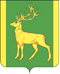 РОССИЙСКАЯ  ФЕДЕРАЦИЯИРКУТСКАЯ  ОБЛАСТЬАДМИНИСТРАЦИЯ МУНИЦИПАЛЬНОГО ОБРАЗОВАНИЯКУЙТУНСКИЙ РАЙОНП О С Т А Н О В Л Е Н И Е   «26» февраля 2021 г.                                 р.п. Куйтун                              №149-пО создании координационного совета по делам инвалидов в муниципальном образовании Куйтунский район В  соответствии со ст. 15 Федерального закона от 06.10.2003г. № 131-ФЗ «Об общих принципах организации местного самоуправления в Российской Федерации», в целях координации деятельности органов местного самоуправления муниципального образования Куйтунский район, органов местного самоуправления городского и сельских поселений на территории муниципального образования Куйтунский район, общественных объединений инвалидов, организаций и учреждений в сфере социальной защиты и реабилитации инвалидов для повышения качества жизни и уровня социальной интеграции инвалидов, руководствуясь статьями 37, 46 Устава муниципального образования Куйтунский район, администрация муниципального образования Куйтунский район П О С Т А Н О В Л Я Е Т:		1. Создать координационный совет по делам инвалидов в муниципальном образовании Куйтунский район . 		2. Утвердить Положение о координационном совете по делам инвалидов в муниципальном образовании Куйтунский район (Приложение 1).			3. Утвердить состав координационного совета по делам инвалидов в муниципальном образовании Куйтунский район (Приложение 2).		4. Признать утратившим силу постановление администрации муниципального образования Куйтунский район от 05.07.2019г. № 517-п «О создании комиссии по координации деятельности в сфере формирования доступной среды жизнедеятельности для инвалидов и других малообеспеченных групп населения на территории муниципально много образования Куйтунский район».		5. Начальнику архивного отдела управления по правовым вопросам, работе с архивом и кадрами администрации муниципального образования Куйтунский район Хужеевой Е.В. внести информационную справку в оригинал постановления администрации муниципального образования Куйтунский район от  05.07.2019г. № 517-п о дате признания его утратившим силу.		5.Организационному отделу управления по правовым вопросам, работе с архивом и кадрами администрации муниципального образования Куйтунский район (Рябикова Т.А.) 		- разместить настоящее постановление в сетевом издании «Официальный сайт муниципального образования Куйтунский район» в информационно - телекоммуникационной сети «Интернет» куйтунскийрайон.рф, внести информационную справку на сайте о признании постановления от 05.07.2019г.         № 517-п утратившим силу; 		- опубликовать настоящее постановление в газете «Вестник Куйтунского  района».			6.Настоящее постановление вступает в силу со дня его подписания.			7.Контроль за исполнением настоящего постановления оставляю за собой.		Мэр муниципального образования     	Куйтунский район 							А.П. МариПриложение 1 к постановлению администрации  муниципального  образования  Куйтунский район от «26» февраля 2021 г № 149-п ПОЛОЖЕНИЕо координационном совете по делам инвалидов в муниципальном образовании Куйтунский районI. Общие положения1.1.	Координационный совет по делам инвалидов в муниципальном образовании Куйтунский район (далее - координационный совет) создается в целях координации деятельности территориальных федеральных органов исполнительной власти, органов местного самоуправления, общественных объединений инвалидов, организаций и учреждений в сфере социальной защиты и реабилитации инвалидов.1.2.	Координационный совет является коллегиальным органом, представляющим ,согласующим интересы всех заинтересованных сторон по реализации в муниципальном образовании Куйтунский район основных направлений государственной политики в отношении инвалидов.1.3.	Координационный совет в своей деятельности руководствуется Конституцией Российской Федерации, федеральными конституционными законами, федеральными законами, Указами Президента Российской Федерации, постановлениями и распоряжениями Правительства Российской Федерации, постановлениями и распоряжениями Губернатора Иркутской области, постановлениями мэра муниципального образования Куйтунский район, а также настоящим Положением.1.4. Решения координационного совета, принятые в пределах его компетенции, являются рекомендательными для всех органов исполнительной власти, представленных в координационном совете, а также для организаций, находящихся в ведении данных органов.1.5. Председателем координационного совета назначается заместитель мэра по социальным вопросам администрации муниципального образования Куйтунский район.1.6. Членами координационного совета являются представители территориальных федеральных органов исполнительной власти, органов местного самоуправления, общественных объединений инвалидов, расположенных на территории муниципального образования Куйтунский район.II. Основные цели  и задачи координационного совета2.1. Целью деятельности координационного совета является повышение эффективности мероприятий по социальной работе и реабилитации инвалидов для повышения качества жизни и уровня социальной интеграции инвалидов.2.2. Основными задачами координационного совета являются:2.2.1. Создание на территории муниципального образования Куйтунский район условий для эффективной реабилитации инвалидов и их интеграции в общество.2.2.2. Содействие учреждениям системы социальной защиты, здравоохранения, образования, службы занятости населения, иным учреждениям и организациям, осуществляющим реабилитационные мероприятия инвалидов.2.2.3. Содействие повышению уровня социально-бытового обслуживания инвалидов, созданию условий беспрепятственного доступа инвалидов к объектам социальной инфраструктуры муниципального образования Куйтунский район.2.2.4. Создание условий для полноценного отдыха, активного занятия спортом и посещение учреждения культуры инвалидами.	2.2.5.Формирование толерантного отношения общества к инвалидам и их проблемам.	2.2.6.Содействие созданию и деятельности общественных организаций инвалидов на территории муниципального образования Куйтунский район.	2.3. Для достижения поставленной цели и в соответствии с вышеперечисленными задачами координационный совет осуществляет следующие функции:	2.3.1. Участвует в разработке муниципальных программ, планов, дорожных карт  по социальной поддержки инвалидов, анализирует и корректирует ход их выполнения, вырабатывает рекомендации по реализации данных программ.2.3.2. Представляет в администрацию муниципального образования Куйтунский район ежегодные аналитические доклады о положении инвалидов в муниципальном образовании Куйтунский район.2.3.3. Участвует в подготовке нормативных правовых актов муниципального образования Куйтунский район по вопросам социальной защиты и реабилитации инвалидов.2.3.4. Рассматривает вопросы, требующие координации деятельности территориальных федеральных органов исполнительной власти, органов местного самоуправления, общественных объединений инвалидов, организаций и учреждений в сфере социальной защиты и реабилитации инвалидов.2.3.5. Заслушивает руководителей территориальных федеральных органов исполнительной власти, органов местного самоуправления, общественных объединений инвалидов, организаций и учреждений по вопросам, отнесенным к ведению координационного совета.2.3.6. Содействует проведению мониторинга в целях определения положения инвалидов в муниципальном образовании Куйтунский район.2.3.7. Оказывает содействие органам местного самоуправления, общественным объединениям инвалидов, организациям и учреждениям в распространении и внедрении в практику передового опыта работы с инвалидами.2.3.8. Обеспечивает освещение в средствах массовой информации взаимодействия территориальных федеральных органов исполнительной власти, органов местного самоуправления, общественных объединений инвалидов, организаций и учреждений в сфере социальной защиты и реабилитации инвалидов.2.3.9. Взаимодействие со средствами массовой информации по освещению работы координационного совета.2.3.10. Рассмотрение вопросов, требующих координации деятельности органов местного самоуправления муниципального образования Куйтунский район, районной общественной организации инвалидов, организаций и учреждений в сфере социальной защиты и реабилитации инвалидов.2.3.11. Осуществляет иные функции, вытекающие из задач деятельности координационного совета. III. Состав координационного совета3.1.	Состав координационного совета утверждаетсяпостановление администрации муниципального образования Куйтунский район.3.2.	Руководство координационным советом осуществляет председатель координационного совета.3.3.	Председатель координационного совета руководит деятельностью координационного совета, вносит предложения по персональному составу координационного совета и несёт ответственность за выполнение возложенных на него задач.IV. Организация работы Координационного совета4.1. Заседания Координационного совета проводятся по мере необходимости. О дате, месте проведения и повестке дня очередного заседания члены Координационного совета должны быть проинформированы не позднее чем за 5 дней до предполагаемой даты его проведения. В случае, если член Координационного совета по каким-либо причинам не может присутствовать на заседании, он обязан известить об этом секретаря координационного совета и представить в письменном виде предложения по вопросам, включенным в повестку заседания.4.2. Решения Координационного совета принимаются путем открытого голосования простым большинством голосов. Решение координационного совета считается правомочным, если на заседании присутствовало не менее половины членов координационного совета. В случае равенства голосов решающим является голос председателя Координационного совета.4.3. На заседание координационного совета могут приглашаться руководители территориальных федеральных органов исполнительной власти, органов местного самоуправления, общественных объединений инвалидов, организаций и учреждений в сфере социальной защиты и реабилитации инвалидов, представители средств массовой информации и т.д.4.4. Организационно-техническое обеспечение деятельности координационного совета возлагается на организационный отдел управления по правовым вопросам, работе с архивом и кадрами администрации муниципального образования Куйтунский район.4.5. Решения Координационного совета оформляются протоколами, которые подписывает председатель координационного совета и секретарь.Протокольные решения Координационного совета в течение 10 дней со дня проведения его заседания направляются членам координационного совета.4.6. Члены координационного совета имеют право выражать особое мнение по отдельным вопросам, которое заносится в протокол или приобщается к протоколу в письменной форме.4.7. Секретарь координационного совета ведёт документацию по заседаниям координационного совета, извещает членов координационного совета и приглашённых на его заседания лиц о повестке дня, рассылает протоколы решений координационного совета, проекты документов, подлежащих обсуждению, организует техническую подготовку заседаний координационного совета.V. Права Координационного совета5.1. Координационный совет имеет право:5.1.1. Запрашивать у территориальных федеральных органов исполнительной власти, органов местного самоуправления, общественных объединений инвалидов, организаций и учреждений информацию по вопросам социальной защиты и реабилитации инвалидов в пределах компетенции координационного совета.5.1.2. Заслушивать на заседаниях координационного совета руководителей территориальных федеральных органов исполнительной власти, органов местного самоуправления, общественных объединений инвалидов, организаций и учреждений по вопросам исполнения законодательства Российской Федерации, Иркутской области и нормативных правовых актов муниципального образования Куйтунский район о социальной защите инвалидов.	5.1.4. Разрабатывать и вносить на рассмотрение администрации муниципального образования Куйтунский район предложения по совершенствованию деятельности органов местного самоуправления, общественных объединений инвалидов, организаций и учреждений в целях повышения эффективности социальной защиты и реабилитации инвалидов.5.1.5. Взаимодействовать с советом по делам инвалидов при губернаторе Иркутской области.5.1.6. Принимать к рассмотрению и исполнению решения советом по делам инвалидов при губернаторе Иркутской области, отчитываться об исполнении его решений в установленные сроки.	5.1.7. Осуществлять иные права в пределах своих полномочий.Приложение 2 к постановлению администрации  муниципального  образования  Куйтунский район от «26» февраля 2021 г №149-п СОСТАВкоординационного совета по делам инвалидов в муниципальном образовании Куйтунский районКравченко О.Э. 	- заместитель мэра по социальным вопросам администрации муниципального образования Куйтунский район, председатель координационного совета;Рябикова Т.А.	- начальник организационного отдела управления по правовым вопросам, работе с архивом и кадрами администрации муниципального образования Куйтунский район, заместитель председателя координационного совета;Самцова И.А.	- ведущий специалист организационного отдела управления по правовым вопросам, работе с архивом и кадрами администрации муниципального образования Куйтунский район, секретарь координационного совета.Члены координационного совета:Ковшарова Н.А.	- начальник финансового управления администрации муниципального образования Куйтунский район;Середкина Л.Н.	- главный врач областного государственного бюджетного учреждения «Куйтунская районна больница»» (по согласованию);Виноградова Ю.В.  	– директор ОГБУ СО «Комплексный центр социального обслуживания населения Куйтунского района» (по согласованию);Молчанов С.М.	- начальник отдела по жилищно - коммунальному хозяйству администрации муниципального 	образования Куйтунский район;Подлинова Е.Н. 	– начальник управления образования администрации муниципального образования Куйтунский район- заведующий МКУ Центр «МИФСОУ КР»;Шупрунова Т.П. 		– директор ОГКУ «Управление социальной защиты населения 				по Куйтунскому району» (по согласованию);Тихонова Л.А.		- директор ОГКУ «ЦЗН Куйтунский район» (по согласованию);Колесова Е.Е.		- начальник отдела культуры администрации муниципального 				образования Куйтунский район;Чуйкина И.В.			- начальник отдела спорта, молодежной политики и туризма 					администрации муниципального образования Куйтунский 					район;Ваврикова Л.И.		- начальник ОГУ «ПФР по Куйтунскому району» (по 						согласованию);Ромадинова И.В. 		- председатель МКУ КУМИ администрации муниципального 					образования Куйтунский район;Путова О.В.			- начальник отдела архитектуры, строительства 							администрации муниципального образования Куйтунский 					район;				Главы сельских поселений (по согласованию).